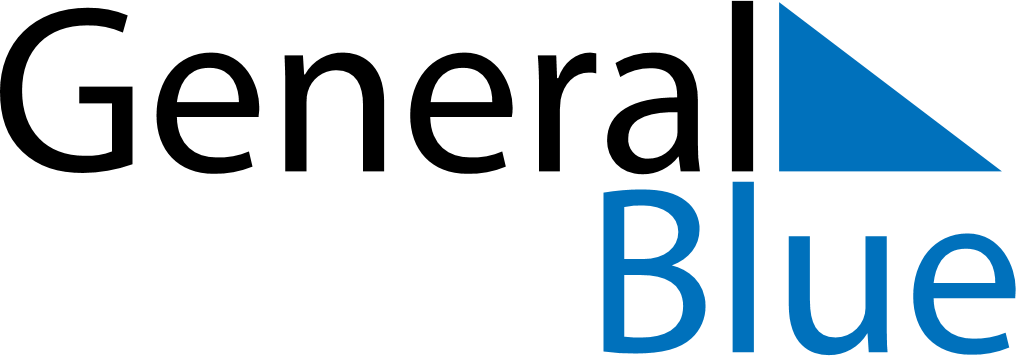 May 2024May 2024May 2024May 2024CyprusCyprusCyprusMondayTuesdayWednesdayThursdayFridaySaturdaySaturdaySunday123445Labour DayGood FridayEaster Sunday678910111112Easter MondayMother’s Day131415161718181920212223242525262728293031